Fiche d’inscription 
Workshop Montessori pour les personnes âgées ou atteintes de troubles cognitifs « Montessori for Ageing and Dementia »Format : présentielLieu : Lancy (Genève – Suisse)Dates : 3 jours, 17, 18 et 19 octobre 2023Modalités d’inscriptionL’inscription à cette formation Montessori Internationale se passe en 4 étapes :Envoi uniquement par email à contact@ifmm.ch des documents suivants :  Fiche d’inscription dûment remplie. Ce document vous permet de réserver votre place en attendant l’inscription définitive.1 photo récenteConfirmation par l’IFMM de votre acceptation à ce séminaire.Règlement des frais d’inscription et de l’écolage (soit 1500 CHF) pour valider définitivement votre inscription, sur le compte bancaire suivant :Banque : UBS ColognyTitulaire : Institut de Formation Maria Montessori IFMMIBAN : CH74 0024 0240 9071 0401 RBIC/SWIFT : UBSWCHZH80ADès réception de votre paiement, vous recevrez une confirmation d’inscription.Pour toute question ou demande d’informations complémentaires, veuillez contacter Stéphanie Etievant :Mail : personnes.agees@ifmm.chTéléphone : +41 78 212 21 53Nous attirons votre attention sur le fait que le nombre de places est limité.N’attendez donc pas pour vous inscrire.
Nom : Nom de jeune fille : Prénom : Date de naissance : Nationalité(s) : Langue maternelle : Adresse : Code postal : Localité : Téléphone portable : Téléphone fixe et/ou professionnel : Email : Email : Diplômes obtenus :Diplômes obtenus :Expériences auprès des personnes âgées ou ayant des troubles cognitifs : Expériences auprès des personnes âgées ou ayant des troubles cognitifs : Je certifie l’exactitude des renseignements mentionnées ci-dessus.Je certifie l’exactitude des renseignements mentionnées ci-dessus.Fait à : Le : Signature : 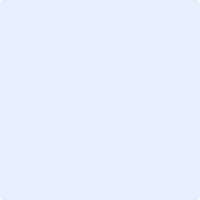 